Al Dirigente ScolasticoDell’I. C.  “Battisti-Foscolo”MessinaOggetto: Dichiarazione di avvenuta informazione sui rischi per la salute e la sicurezza nei luoghi di lavoro (art. 36 D.Lgs. 81/2008)Il/La Sottoscritto/a ………………………………………………………………………………………………………..in servizio presso *……………………………………... Via ………………………………………………… ……….Scuola **……………………………………… in qualità di *** ………………………………………………………dell’Istituto Comprensivo “Battisti-Foscolo”* Indicare se Sede Centrale o Plesso scolastico.** Indicare se Infanzia, Primaria o Secondaria di Primo Grado.*** Indicare se Docente, Collaboratore Scolastico, Assistente Amministrativo, D.S.G.Adichiarache in data        /        /	ha preso visione dell’opuscolo informativo predisposto dal Servizio di Prevenzione e Protezione dell’Istituto in merito ai seguenti argomenti:Rischi per la salute e sicurezza sul lavoro connessi all’attività della Scuola in generale;Procedure che riguardano il primo soccorso, la lotta antincendio, l'evacuazione dei luoghi di lavoro;Nominativi dei lavoratori incaricati di applicare le misure di cui agli articoli 45 e 46 del D.lgs. 81/08.Nominativi del responsabile e degli addetti del servizio di prevenzione e protezione.Rischi specifici cui è esposto in relazione all'attività svolta, le normative di sicurezza e le disposizioni aziendali in materia;Pericoli connessi all'uso delle sostanze e dei preparati pericolosi sulla base delle schede dei dati di sicurezza previste dalla normativa vigente e dalle norme di buona tecnica;Misure e attività di protezione e prevenzione adottate.…. …. …. …. …. ….	…. …. …. …. …. ….Luogo	DataFirma…………………………………….Il documento informativo predisposto dal Servizio di Prevenzione e Protezione dell’Istituto è inviato al fine di ottemperare all’obbligo da parte del Datore di Lavoro di informare i lavoratori circa i rischi per la sicurezza e la salute nei luoghi di lavoro.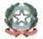 Istituto Comprensivo n° 12 “C. Battisti – U. Foscolo”Via A. Manzoni n. 66, 98121 MESSINA – Tel/Fax: 09048120 – C.F. 97093240832E-mail: MEIC88200L@ISTRUZIONE.IT – PEC: MEIC88200L@PEC.ISTRUZIONE.ITSito web: http://www.icbattistifoscolo.edu.itScuola dell’infanzia - Scuola primaria –Scuola secondaria di I grado ad indirizzo musicale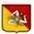 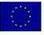 Istituto Comprensivo n° 12 “C. Battisti – U. Foscolo”Via A. Manzoni n. 66, 98121 MESSINA – Tel/Fax: 09048120 – C.F. 97093240832E-mail: MEIC88200L@ISTRUZIONE.IT – PEC: MEIC88200L@PEC.ISTRUZIONE.ITSito web: http://www.icbattistifoscolo.edu.itScuola dell’infanzia - Scuola primaria –Scuola secondaria di I grado ad indirizzo musicale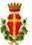 